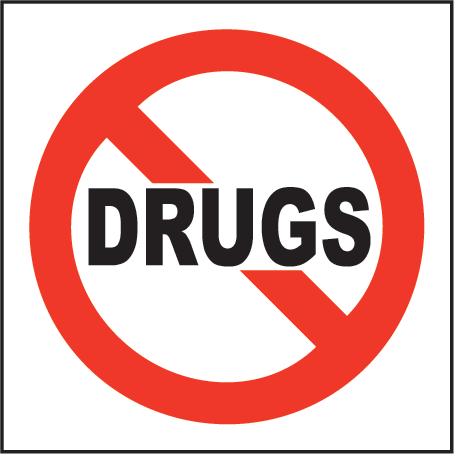 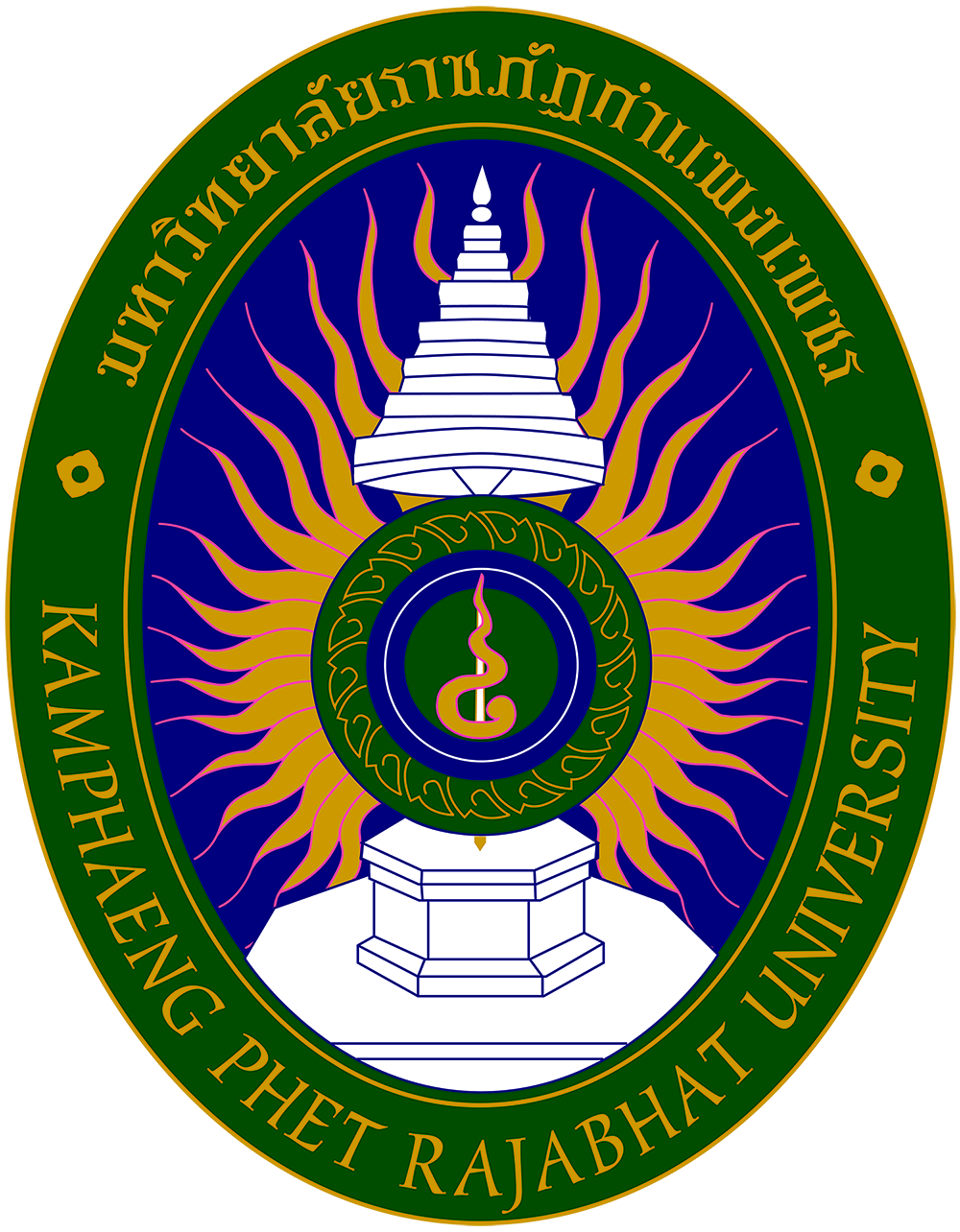 ใบสมัครการประกวดภาพยนตร์สั้นรณรงค์ต่อต้านยาเสพติดมหาวิทยาลัยราชภัฏกำแพงเพชรข้อมูลเกี่ยวกับคลิปวิดีโอ 1. ชื่อผลงาน.......................................................................................................................................2. แนวคิดและแรงบันดาลใจ................................................................................................................……………………………………………………………………………………………………………………………………………………………….... ข้อมูลเกี่ยวกับผู้ส่งผลงานชื่อกลุ่ม/ทีม ………………………………………………………………………………………………๑. หัวหน้าทีม ชื่อ นาย/ นาง/ นางสาว....................................... นามสกุล........................................... คณะ......................................ชั้นปี................................หมายเลขโทรศัพท์........................................... ๒. ชื่อ นาย/ นาง/ นางสาว............................................... นามสกุล..................................................... คณะ......................................ชั้นปี................................หมายเลขโทรศัพท์........................................... ๓. ชื่อ นาย/ นาง/ นางสาว............................................... นามสกุล..................................................... คณะ......................................ชั้นปี................................หมายเลขโทรศัพท์........................................... ๔. ชื่อ นาย/ นาง/ นางสาว............................................... นามสกุล..................................................... คณะ......................................ชั้นปี................................หมายเลขโทรศัพท์........................................... ๕. ชื่อ นาย/ นาง/ นางสาว............................................... นามสกุล..................................................... คณะ......................................ชั้นปี................................หมายเลขโทรศัพท์........................................... ๖. ชื่อ นาย/ นาง/ นางสาว............................................... นามสกุล..................................................... คณะ......................................ชั้นปี................................หมายเลขโทรศัพท์...........................................๗. ชื่อ นาย/ นาง/ นางสาว............................................... นามสกุล..................................................... คณะ......................................ชั้นปี................................หมายเลขโทรศัพท์...........................................๘. ชื่อ นาย/ นาง/ นางสาว............................................... นามสกุล..................................................... คณะ......................................ชั้นปี................................หมายเลขโทรศัพท์...........................................๙. ชื่อ นาย/ นาง/ นางสาว............................................... นามสกุล..................................................... คณะ......................................ชั้นปี................................หมายเลขโทรศัพท์...........................................๑๐. ชื่อ นาย/ นาง/ นางสาว............................................... นามสกุล................................................... คณะ......................................ชั้นปี................................หมายเลขโทรศัพท์...........................................ลงชื่อ.....................................................  (.........................................................)   วันที่........../................../.................**หมายเหตุ**คลิปวีดีโอการรณรงค์ต่อต้านยาเสพติดสามารถนำเสนอได้ทุกประเภท เช่น บุหรี่แอลกอฮอล์ ยาบ้า กัญชา ฯลฯ สารเสพติดทุกประเภท โดยมีความยาวไม่เกิน ๑๕ นาที ประกาศรายชื่อทีมที่ได้รับรางวัล วันที่ 6 สิงหาคม ๒๕๖๑ หน้าเว็บไซต์กองพัฒนานักศึกษา https://std.kpru.ac.th/th/ และรับรางวัล ในวันที่ ๘ สิงหาคม ๒๕๖๑ ในกิจกรรมวันต่อต้านยาเสพติดโลก ณ หอประชุมทีปังกรรรัศมีโชติ ชั้น ๓ เวลา ๑๓.๐๐ น.เป็นต้นไปหมดเขตส่งใบสมัคร วันที่ ๒๐ กรกฎาคม ๒๕๖๑ และหมดเขตส่งผลงาน ภายในวันที่ 3 สิงหาคม ๒๕๖๑ สามารถส่งผลงานได้ที่ ห้องพยาบาล กองพัฒนานักศึกษา ตั้งแต่เวลา ๐๘.๓๐ - ๑๗.๐๐ น.